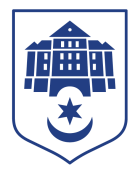 ТЕРНОПІЛЬСЬКА МІСЬКА РАДАПОСТІЙНА КОМІСІЯз питань місцевого самоврядування, законності, правопорядку, регламенту та депутатської діяльностіПротокол засідання комісії №5від 24.02.2023Всього членів комісії:	(2) Олег Климчук, Іван ЗіньПрисутні члени комісії: 	(2) Олег Климчук, Іван ЗіньКворум є. Засідання комісії правочинне. На комісію запрошені:Ігор Гірчак – секретар ради;Ірина Василик – головний спеціаліст організаційного відділу ради управління організаційно-виконавчої роботи.Головуючий – голова комісії Олег КлимчукДепутати міської ради Олег Климчук, Іван Зінь, секретар ради Ігор Гірчак, представник виконавчого органу ради Ірина Василик брали участь в засіданні постійної комісії за допомогою електронних месенджерів, які не заборонені до використання в Україні.СЛУХАЛИ: Про затвердження порядку денного.ВИСТУПИВ: Олег Климчук, який запропонував сформувати порядок денний питанням «Про звернення Тернопільської міської ради до дипломатичних місій, представництв міжнародних організацій, розміщених на території Тернопільської міської територіальної громади та міст-побратимів м. Тернополя щодо недопущення участі російських та білоруських спортсменів у Олімпійських іграх та Азійських іграх».Результати голосування за затвердження порядку денного, враховуючи пропозицію Олега Климчука: За – 2, проти-0, утримались-0. Рішення прийнято. ВИРІШИЛИ:	Затвердити порядок денний комісії:Порядок денний засідання:1. Перше питання порядку денного.СЛУХАЛИ:	Про звернення Тернопільської міської ради до дипломатичних місій, представництв міжнародних організацій, розміщених на території Тернопільської міської територіальної громади та міст-побратимів м. Тернополя щодо недопущення участі російських та білоруських спортсменів у Олімпійських іграх та Азійських іграхДОПОВІДАВ: Ігор ГірчакВИСТУПИЛИ: Олег Климчук, Іван ЗіньРезультати голосування за проект рішення міської ради: За – 2, проти-0,  утримались-0. Рішення прийнято.ВИРІШИЛИ: Погодити проект рішення міської ради «Про звернення Тернопільської міської ради до дипломатичних місій, представництв міжнародних організацій, розміщених на території Тернопільської міської територіальної громади та міст-побратимів м. Тернополя щодо недопущення участі російських та білоруських спортсменів у Олімпійських іграх та Азійських іграх».Голова комісії							Олег КЛИМЧУКСекретар комісії 							Іван  ЗІНЬ№п/пНазва проекту рішенняПро звернення Тернопільської міської ради до дипломатичних місій, представництв міжнародних організацій, розміщених на території Тернопільської міської територіальної громади та міст-побратимів м. Тернополя щодо недопущення участі російських та білоруських спортсменів у Олімпійських іграх та Азійських іграх